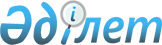 О проекте Указа Президента Республики Казахстан "Об изменениях в административно-территориальном устройстве Южно-Казахстанской области"Постановление Правительства Республики Казахстан от 29 мая 2018 года № 297
      В соответствии со статьей 10 Закона Республики Казахстан от 8 декабря 1993 года "Об административно-территориальном устройстве Республики Казахстан" Правительство Республики Казахстан ПОСТАНОВЛЯЕТ:
      внести на рассмотрение Президента Республики Казахстан проект Указа Президента Республики Казахстан "Об изменениях в административно-территориальном устройстве Южно-Казахстанской области". Об изменениях в административно-территориальном устройстве Южно-Казахстанской области
      В соответствии со статьей 9 Закона Республики Казахстан от 8 декабря 1993 года "Об административно-территориальном устройстве Республики Казахстан" ПОСТАНОВЛЯЮ:
      1. Образовать следующие административно-территориальные единицы в составе Южно-Казахстанской области:
      1) Жетысайский район с административным центром в городе Жетысай, Мактааральский район с административным центром в поселке Мырзакент путем разделения Мактааральского района Южно-Казахстанской области;
      2) Сарыагашский район с административным центром в городе Сарыагаш, Келесский район с административным центром в селе Абай путем разделения Сарыагашского района Южно-Казахстанской области.
      2. Правительству Республики Казахстан принять необходимые меры по реализации пункта 1 настоящего Указа.
      3. Настоящий Указ вводится в действие со дня его первого официального опубликования.
					© 2012. РГП на ПХВ «Институт законодательства и правовой информации Республики Казахстан» Министерства юстиции Республики Казахстан
				
      Премьер-Министр
Республики Казахстан

Б.Сагинтаев

      Президент
Республики Казахстан

Н. Назарбаев
